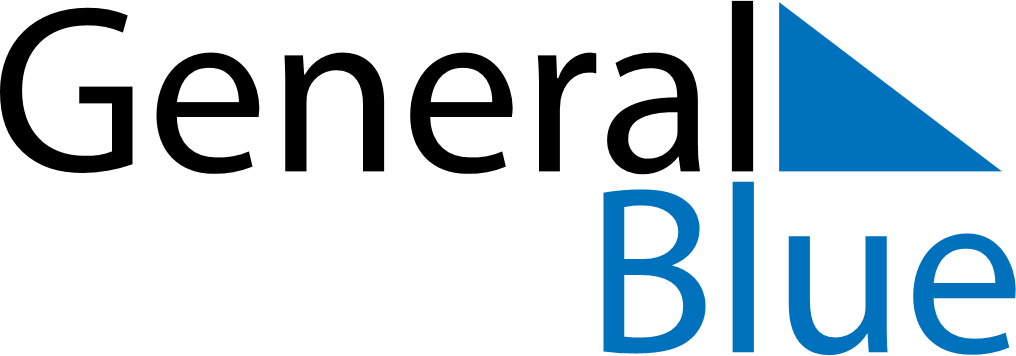 August 2018August 2018August 2018CanadaCanadaMondayTuesdayWednesdayThursdayFridaySaturdaySunday123456789101112Civic Holiday13141516171819202122232425262728293031